.Прайс лабораторных исследованийРаздел "А"09 - исследования биологических жидкостей, с помощью которых исследуются концентрации веществ и активность ферментов в жидких средах организма;Забор крови с вены -165 р.Забор крови с пальца- 110 р.    Забор мазков (ш/м, носа, зева), цитология -165 р. Пробирка (1шт.)- 30 р.БИОХИМИЧЕСКИЙ АНАЛИЗ КРОВИПоказатели пигментного обменаБелки и белковые фракцииКоллоидно-осадочные пробыГлюкоза и показатели обмена углеводовПоказатели функции почекПоказатели обмена липидов и диагностика атеросклерозаРевмопробыПоказатели электролитного обмена и микроэлементыПоказатели обмена железа, диагностика анемииКОАГУЛЯЦИЯАНАЛИЗ МОЧИОБЩЕКЛИНИЧЕСКИЕ ИССЛЕДОВАНИЯГЕМАТОЛОГИЯГОРМОНЫОНКОМАРКЕРЫ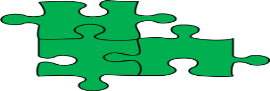 ООО«ИМУНОЛАБ»г. Хабаровск ул. Гоголя 3946-69-33,46-69-3446-69-31,46-09-09ФерментыФерментыФерменты101 АлАТ250 р.102 АсАТ250 р.103 Креатинкиназа, КФК250 р.104Креатинкиназа-МВ, (серд., КФК-МВ)250 р.105 Щелочная фосфатаза250 р.106 Гамма-ГТ250 р.107ЛДГ250р.108 Амилаза250 р.109 Липаза250 р.110 Билирубин общий250 р.111 Билирубин прямой250 р.112Белок общийБелок общий250 р.113 Альбумин Альбумин250 р.114 Белковые фракции + общий белок530 р.530 р.115 Тимоловая проба250 р.116Формоловая проба250 р.117 Глюкоза С240 р.169Тест толерантности к глюкозе (с глюкозой или едой) С450 р.163 Гликозилированный гемоглобин HbA1C450 р.121 Мочевина200 р.122Креатинин200 р.123Мочевая кислота200 р.124Лактат 550 р.125 Холестерол (холестерин)200 р.126 Холестерол - ЛПВП (HDL)260 р.127 Холестерол - ЛПНП (LDL)260 р.128 Триглицериды200 р.129Липидный спектр (ХС, ЛПВП, ЛПНП, ЛПОНП, ТГ, КА)750 р.130 Фосфолипиды400 р.149Ревматоидный фактор IgM600 р.131Гомоцистеин 1750 р.132Ревматоидный фактор IgG350 р.134Асл-о (количественно) 450 р.135 С-Реактивный белок (количественно)400 р.178Прокальцитонин 1100 р.168Альфа-1-антитрипсин 750 р.167 Альфа-1-кислый гликопротеин650 р.137Калий250 р.138 Натрий250 р.139 Хлор250 р.140 Кальций свободный350 р.141 Фосфор неорганический250 р.142 Магний250 р.143 Медь250 р.144 Цинк250 р.165Кальций ионизированный 450 р.145 Железо 300 р.146 Ферритин450 р.172Витамин В 12820р.173Фолиевая кислота700 р.147 ОЖСС (общая железосвязывающая способность сыворотки)400 р.164Церулоплазмин1350 р.153Трансферрин (отдельная пробирка)300р.201201201 Длительность кровотечения  Длительность кровотечения 250 р.202202202 Время свертывания  Время свертывания 250 р.203203203 Фибриноген Фибриноген250 р.204204204 Протромбиновое время и МНО  Протромбиновое время и МНО 270 р.210210210Тромбиновое времяТромбиновое время250 р.211211211Антитромбин-IIIАнтитромбин-III350 р.221Д-димер (иммунохемилюминесцентный  метод)Д-димер (иммунохемилюминесцентный  метод)900 р.900 р.900 р.301Общий анализ мочи (11 пар-ров +микроскопия)Общий анализ мочи (11 пар-ров +микроскопия)250 р.250 р.302 Анализ мочи по Нечипоренко/подсчет форм-х   элементов Анализ мочи по Нечипоренко/подсчет форм-х   элементов250 р.250 р.303Анализ мочи методом Штернгеймера-МальбинаАнализ мочи методом Штернгеймера-Мальбина250 р.250 р.Биохимическое исследование мочиБиохимическое исследование мочиБиохимическое исследование мочиБиохимическое исследование мочиБиохимическое исследование мочиБиохимическое исследование мочи305305 Глюкоза (мочи) Глюкоза (мочи)250 р.250 р.306306 Общий белок (суточная моча) Общий белок (суточная моча)300 р.300 р.307307 Диагностика микроальбуминурии Диагностика микроальбуминурии350 р.350 р.308308 Мочевина (мочи) Мочевина (мочи)210 р.210 р.309309 Креатинин (мочи) Креатинин (мочи)210 р.210 р.310310 Проба Реберга (Клиренс эндогенного креатинина)  Проба Реберга (Клиренс эндогенного креатинина) 280 р.280 р.311311 Мочевая кислота Мочевая кислота250 р.250 р.313313 Амилаза Амилаза250 р.250 р.314314 Кальций (суточной мочи) Кальций (суточной мочи)300 р.300 р.322322 Проба Сулковича (кальций в утренней порции мочи) Проба Сулковича (кальций в утренней порции мочи)250 р.250 р.315315 Хлор (мочи) Хлор (мочи)250 р.250 р.316316 Магний (мочи) Магний (мочи)250 р.250 р.317317 Медь (суточная моча) Медь (суточная моча)400 р.400 р.318318 Цинк (мочи) Цинк (мочи)400 р.400 р.321321Лактат (суточная моча)Лактат (суточная моча)250 р.250 р.401Мазок на флору (заключение) 400 р.401.1Мазок на флору сito (60 минут) 500 р.402 Мазок на АК (цитология-на атипичные клетки)  (соскоб ц/к и ш/м) (заключение) 450 р.403 Цитологические исследования (локализация любых органов, кроме ц/к  и  ш/м) 750 р.404 Гормональная цитологическая диагностика по вагинальным мазкам 450 р.408 Цитологическое исследование щитовидной железы (до 5 стекол) 450 р.409 Цитологическое исследование щитовидной железы (6 стекол и более) 700 р.412Цитологическое исследование аспирата (жидкость) (1 образец) 1200 р.413Стрептатест 300 р.601601 Клинический анализ крови (26 параметров + СОЭ)350 р.350 р.602602 Общий анализ крови (12 параметров + СОЭ)300 р.300 р.603603 СОЭ (скорость оседания эритроцитов)150 р.150 р.604604Ручной подсчет лейкоцит-ной фор-лы 250 р.250 р.605605 Ретикулоциты200 р.200 р.606606Гемоглобин HGB250 р.250 р.607607Тромбоциты по Фонио250 р.250 р.ИЗОСЕРОЛОГИЯИЗОСЕРОЛОГИЯИЗОСЕРОЛОГИЯИЗОСЕРОЛОГИЯ701701  Группа крови350 р.350 р.702702  Резус- фактор350 р.350 р.703  Антитела к резус-фактору  Антитела к резус-фактору300 р.Маркеры функционального состояния щитовидной железыМаркеры функционального состояния щитовидной железыМаркеры функционального состояния щитовидной железы801 ТТГ (тиреотропный гормон)410 р.802 Т3 (трийодтиронин)410 р.803Т3 свободный 410 р.804 Т4 (тироксин)410 р.805Т4 свободный410 р.806АТ-ТГ (антитела к тиреоглобулину)410 р.807АТ-ТПО (антитела к тиреопероксидазе)500 р.840Антитела к рецепторам ТТГ1080 р.859Тиреоглобулин 410 р.Маркеры функционального состояния репродуктивной сферыМаркеры функционального состояния репродуктивной сферыМаркеры функционального состояния репродуктивной сферы808ДЭА-SO4 (дигидроэпиандростерон сульфат)550 р.809Тестостерон общий450 р.862Тестостерон общий + свободный + Биодоступный + ГСПГ + альбумин1 200 р.853Андростендион650 р.855Дигидротестостерон1400 р.857Андростендиолглюкуронид (3а-диолглюкуронид)1550 р.810ЛГ (лютеинизирующий гормон)390 р.811 ФСГ (фолликулостимулирующий гормон)390 р.812 Прогестерон590 р.813 17-ОН-Прогестерон510 р.814 Эстрадиол400 р.815 Пролактин450 р.841Пролактин с определением макропролактина 700 р.901ХГЧ (общий) (мониторинг беременности; тест)550 р.1004ПСА (опухоль простаты) свободный500 р.1005ПСА (опухоль простаты) общий500 р.1007СА-125 (рак яичников)550 р.